GREAT TORRINGTON TOWN COUNCIL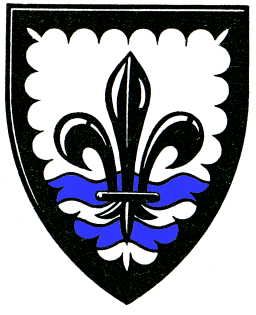 		Castle HillGreat TorringtonDevon EX38 8AATel: 01805 626135 Office Hours: 9.00am to 1.00pm Tues/Wed/ThursTown Clerk:  Karen Chapman	            E-Mail:  admin@great-torringtontowncouncil.gov.ukPLANNING COMMITTEECOMMITTEE ROOM, GREAT TORRINGTON TOWN COUNCIL, CASTLE HILL TORRINGTON, EX38 8AAOnWEDNESDAY 06 JULY 2022 at 10:00amNOTICE OF MEETINGMEMBERS: 	Cllrs K Allin, M Brown, P Cloke (Chair), D Davey, S Ford, S Mills, J Rose and D Smith 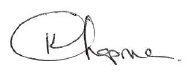 Town Clerk______________________________________________________________________________All those attending are requested to turn off their mobile phones for the duration of the meeting.Members of the public wishing to speak in Section 2 of the meeting must notify the Town Clerk no later than 2pm the day before the scheduled Planning Committee Meeting via telephone or email. In order to facilitate social distancing, it may be necessary to limit the number of members of the public attending this meeting. AGENDAApologies: to receive apologies of absence from the meetingDeclaration of interests: Members will be asked to call out any Declarations of Interest as each item is called.  This will be documented in the minutes.Elected Members of Devon County Council and Torridge District Council who have considered a planning application by virtue of their membership of that Council hold a personal interest and are deemed to have considered the application separately and the expressed views of that Council do not bind the Members concerned who consider the application afresh10-minute period for public contributionsCorrespondence and matters brought forward by the Chairman as a matter of urgency.To agree the agenda between Part “A” and Part “B” (confidential and restricted information)Part AConsideration of the following Planning Applications received:1/0490/2022/FUL: Proposed conversion of part shop to residential accommodation: 12A South Street, Torrington, Devon, EX38 8HE1/0569/2022/FUL: Conversion of a redundant agricultural building into no.3 small dwellings and creation of no.1 single storey dwelling (Re-submission of 1/1230/2021/FUL): Taffs Fish & Chops, 16 South Street, Torrington, Devon1/0609/2022/FUL: Conversion of garage to create accessible accommodation, alterations to dwelling and extension over single storey area: 45 Dartington Fields, Torrington, Devon, EX38 7DN1/0611/2022/FUL: 2-storey extension and internal alterations to provide enlarged utility room and toilet on ground floor and en-suite toilet/shower room on first floor: 38 Burwood Road, Torrington, Devon, EX38 7NG1/0655/2022/FUL: Side extension to create porch and use of garage as home office/store: Aquarius, Gas Lane, Torrington, DevonResponses from Torridge District Council and Devon County Council:1/0434/2022/LBC: Internal alterations, replacement rear door, installation of rear windows to ground and first floor, installation of roof light, installation of wood burner and associated chimney: Hoptons Folly Cottage, Church Walk, Torrington, Devon: Permission Granted1/0399/2022/FUL: Erection of a first-floor storeroom over existing workshops/storage unit and installation of solar panels: Hatchmoor Industrial Estate, Torrington, Devon, EX38 7HP: Permission GrantedPart B (confidential and restricted information): Nil businessDate of next meeting: 20 July 2022Filming and recording of this meeting: Please note that this meeting may be recorded by a third party.